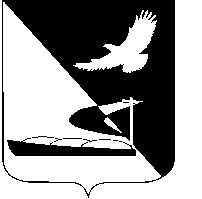 АДМИНИСТРАЦИЯ МУНИЦИПАЛЬНОГО ОБРАЗОВАНИЯ«АХТУБИНСКИЙ РАЙОН»ПОСТАНОВЛЕНИЕ22.12.2015      					                  № 1379Об утверждении перечня должностных лиц, уполномоченных составлять протоколыоб административных правонарушенияхВо исполнение Закона Астраханской области от 04.09.2007                 № 49/2007-ОЗ «Об административных правонарушениях», руководствуясь Уставом МО «Ахтубинский район», администрация МО «Ахтубинский район» ПОСТАНОВЛЯЕТ:1. Утвердить перечень должностных лиц, уполномоченных составлять протоколы об административных правонарушениях:1.1. По ст.ст. 1, 1.1 Закона Астраханской области от 04.09.2007          № 49/2007-ОЗ «Об административных правонарушениях» (далее – Закон Астраханской области):- начальник, главный  специалист-юрист управления по правовым и кадровым вопросам администрации МО «Ахтубинский район»; - начальник, зав.сектором по работе с обращениями граждан отдела контроля и обработки информации администрации МО «Ахтубинский район»;- начальник, главный специалист организационного отдела администрации МО «Ахтубинский район».1.2. По ст. 5 Закона Астраханской области:- начальник, главный специалист организационного отдела администрации МО «Ахтубинский район».1.3. По ст.ст. 6.1, 6.2 Закона Астраханской области: - начальник отдела по делам ГО, ЧС и мобилизационной работе администрации МО «Ахтубинский район».1.4. По ст. 8.2 Закона Астраханской области:- начальник отдела по делам ГО, ЧС и мобилизационной работе администрации МО «Ахтубинский район».1.5. По ст.9 Закона Астраханской области:- главный специалист управления коммунального хозяйства администрации МО «Ахтубинский район».1.6. По ст.ст. 10, 11 Закона Астраханской области:- главный специалист управления коммунального хозяйства администрации МО «Ахтубинский район»;-  главный специалист управления экономического развитияадминистрации МО «Ахтубинский район».1.7. По ст.ст. 12, 12.1 Закона Астраханской области:- главный специалист управления коммунального хозяйства администрации МО «Ахтубинский район».1.8. По ст.ст. 13, 14, 15 Закона Астраханской области:- главный специалист управления коммунального хозяйства администрации МО «Ахтубинский район»;- главный специалист управления экономического развития администрации МО «Ахтубинский район».1.9. По ст.15.1 Закона Астраханской области:- ведущий специалист управления экономического развития администрации МО «Ахтубинский район».1.10. По ст.ст. 19.1, 19.2 Закона Астраханской области:- заместитель начальника управления, главный специалист, ведущий специалист управления сельского хозяйства администрации МО «Ахтубинский район».1.11. По ст. 22 Закона Астраханской области:- главный специалист управления коммунального хозяйства администрации МО «Ахтубинский район».1.12. По ст.ст. 27, 29 Закона Астраханской области:- начальник, заместитель начальника, главный специалист управления культуры и кинофикации администрации МО «Ахтубинский район»;- начальник управления образованием администрации МО «Ахтубинский район»;- председатель, ведущий специалист комитета по делам семьи, подростков и молодежи администрации МО «Ахтубинский район».1.13.  По ч. 1-2.1 ст. 7.29, ч. 1-4.2, 6-8, 11, 13, 14 ст. 7.30, ч. 2 ст. 7.31, ч. 1, 2 ст. 7.31.1, ст. 7.32, ч. 1 ст. 19.4, ч. 1 ст. 19.4.1, ч. 1, 7 ст. 19.5, ст. 19.7, ст.19.7.2 Кодекса Российской Федерации об административных правонарушениях: - главный специалист финансового управления, осуществляющий внутренний муниципальный контроль. 1.14. По  ч. 1 ст. 19.4, ст. 19.4.1,  ст. 19.7:  - должностные лица структурных подразделений, осуществляющие муниципальный контроль.              2. Должностным лицам, указанным в пункте 1 настоящего постановления, составлять протоколы об административных правонарушениях, предусмотренных Законом Астраханской области, в соответствии с Кодексом РФ об административных правонарушениях и своевременно направлять их для рассмотрения и принятия мер по подведомственности согласно ст. 30 Закона Астраханской области.               3. Признать утратившим силу постановление администрации МО «Ахтубинский район» от 30.12.2014 № 2010 «Об утверждении перечня должностных лиц, уполномоченных составлять протоколы об административных правонарушениях».4. Отделу информатизации и компьютерного обслуживания администрации МО «Ахтубинский район» (Короткий В.В.) обеспечить размещение настоящего постановления в сети Интернет на официальном сайте администрации МО «Ахтубинский район» в разделе «Документы» подразделе «Документы Администрации» подразделе «Официальные документы».  5. Отделу контроля и обработки информации администрации МО «Ахтубинский район» (Свиридова Л.В.) представить информацию в газету «Ахтубинская правда» о размещении настоящего постановления в сети интернет на официальном сайте администрации МО «Ахтубинский район» в разделе «Документы» подразделе «Документы Администрации» подразделе «Официальные документы».Глава муниципального образования	      В.А. Ведищев